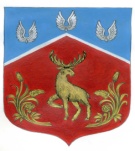 Администрация муниципального образованияГромовское сельское поселениемуниципального образования Приозерский муниципальный районЛенинградской областиП О С Т А Н О В Л Е Н И Еот 27 апреля 2015 года                                    № 127                Об утверждении Порядка назначения, выплаты и перерасчета пенсии за выслугу лет лицам, замещавшим муниципальные должности муниципальной службы муниципального образования Громовское сельское поселение муниципального образования Приозерский муниципальный район Ленинградской области                               В соответствии со статьями 23, 24 Федерального закона от 02.03.2007г. № 25–ФЗ «О муниципальной службе в Российской Федерации» ( с изменениями и дополнениями), п. 4 ст. 7 Федерального Закона от 15.12.2001г. № 166-ФЗ «О государственном пенсионном обеспечении в Российской Федерации»( с изменениями и дополнениями), Областным законом от 05 июля 2010 года № 34–ОЗ «О пенсии за выслугу лет, назначаемой лицам, замещавшим государственные должности государственной службы Ленинградской области и должности государственной гражданской службы Ленинградской области»( с изменениями и дополнениями), Постановлением Губернатора Ленинградской области от 21.10.2010 № 91-пг «О порядке назначения и выплаты пенсии за выслугу лет лицам, замещавшим государственные должности государственной службы Ленинградской области, должности государственной гражданской службы Ленинградской области, и доплаты к пенсии лицам, замещавшим государственные должности Ленинградской области категории "А", государственные должности Ленинградской области и высшие должности в органах государственной власти и управления Союза ССР и РСФСР на территории Ленинградской области», руководствуясь ст. 86 Бюджетного кодекса Российской Федерации, Уставом муниципального образования Громовское сельское поселение муниципального образования Приозерский муниципальный район Ленинградской области, Решением Совета депутатов муниципального образования Громовское сельское поселение муниципального образования Приозерский муниципальный район Ленинградской области № 29 от 15 апреля 2015 года «Об утверждении Положения об основаниях возникновения и условиях предоставления права на пенсию за выслугу лет лицам, замещавшим муниципальные должности муниципальной службы муниципального образования Громовское сельское поселение муниципального образования Приозерский муниципальный район Ленинградской области», администрация муниципального образования Громовское сельское поселение П О С Т А Н О В Л Я Е Т:1.Утвердить Порядок назначения, выплаты и перерасчета пенсии за выслугу лет лицам, замещавшим муниципальные должности муниципальной службы муниципального образования Громовское сельское поселение муниципального образования Приозерский муниципальный район Ленинградской области согласно Приложению 1.2.Постановление № 303 от 13 декабря 2011 года «Об утверждении положения о комиссии по установлению стажа муниципальной службы для назначения пенсии за выслугу лет, лицам замещавшим муниципальные должности муниципальной службы и порядок определения её размера» считать утратившим силу.3. Опубликовать настоящий Порядок в средствах массовой информации.4. Постановление вступает в силу с момента его официального опубликования.5. Контроль за исполнением настоящего Постановления возложить на начальника сектора экономики и финансов администрации муниципального образования Громовское сельское поселение муниципального образования Приозерский муниципальный район Ленинградской области.	И.о.главы администрации:                                                 Л.Ф.ИвановаГорюнова О.Н. 8(813 79) 99-447Разослано: дело -3, сектор экономики и финансов - 1, прокуратура -1, СМИ-1Приложение 1к постановлению администрации муниципального образования Громовское сельское поселениемуниципального образованияПриозерский муниципальный районЛенинградской области № 127 от 27.04. 2015 годаП О Р Я Д О Кназначения, выплаты и перерасчета пенсии за выслугу лет лицам, замещавшим муниципальные должности муниципальной службы муниципального образования Громовское сельское поселение муниципального образования Приозерский муниципальный район Ленинградской области Общие положенияНастоящий Порядок разработан в соответствии со статьями 23, 24 Федерального закона от 02.03.2007г. № 25–ФЗ «О муниципальной службе в Российской Федерации» ( с изменениями и дополнениями), , п. 4 ст. 7 Федерального Закона от 15.12.2001г. № 166-ФЗ «О государственном пенсионном обеспечении в Российской Федерации»( с изменениями и дополнениями), Областным законом от 05.07.2010 года № 34-ОЗ «О пенсии за выслугу лет, назначаемой лицам, замещавшим государственные должности государственной службы Ленинградской области и должности государственной гражданской службы Ленинградской области»( с изменениями и дополнениями), Постановлением Губернатора Ленинградской области от 21.10.2010 № 91-пг «О порядке назначения и выплаты пенсии за выслугу лет лицам, замещавшим государственные должности государственной службы Ленинградской области, должности государственной гражданской службы Ленинградской области, и доплаты к пенсии лицам, замещавшим государственные должности Ленинградской области категории "А", государственные должности Ленинградской области и высшие должности в органах государственной власти и управления Союза ССР и РСФСР на территории Ленинградской области» Решением Совета депутатов муниципального образования Громовское сельское поселение муниципального образования Приозерский муниципальный район Ленинградской области № 29 от 15 апреля 2015 года «Об утверждении Положения об основаниях возникновения и условиях предоставления права на пенсию за выслугу лет лицам, замещавшим муниципальные должности муниципальной службы муниципального образования Громовское сельское поселение муниципального образования Приозерский муниципальный район Ленинградской области» и определяет условия назначения, выплаты и перерасчета пенсии за выслугу лет лицам, замещавшим муниципальные должности муниципальной службы муниципального образования Громовское сельское поселение муниципального образования Приозерский муниципальный район Ленинградской области.Пенсия за выслугу лет устанавливается к трудовой пенсии по старости (инвалидности), назначенной в соответствии с Федеральным законом от 17 декабря 2001 года N 173-ФЗ "О трудовых пенсиях в Российской Федерации" (с изменениями), либо к пенсии, назначенной в соответствии с Законом Российской Федерации от 19 апреля 1991 года N 1032-1 "О занятости населения в Российской Федерации", либо к государственной (трудовой) пенсии, назначенной по состоянию на 31 декабря 2001 года в соответствии с Законом Российской Федерации от 20 ноября 1990 года N 304-1 "О государственных пенсиях в Российской Федерации" (далее - трудовая пенсия).Пенсия за выслугу лет устанавливается и выплачивается со дня подачи заявления, но не ранее дня назначения трудовой пенсии и дня увольнения с муниципальной службы муниципального образования Громовское сельское поселение муниципального образования Приозерский муниципальный район Ленинградской области.Если после увольнения с муниципальной службы муниципального образования Громовское сельское поселение муниципального образования Приозерский муниципальный район Ленинградской области за лицом, замещавшим муниципальную должность сохраняется заработная плата (компенсационные выплаты), пенсия за выслугу лет выплачивается только после окончания срока этих выплат.Пенсия за выслугу лет не устанавливаются лицам, обратившимся за ее установлением, если в соответствии с законодательством Российской Федерации, законодательством Ленинградской области, законодательством иного субъекта Российской Федерации, либо в соответствии с нормативными правовыми актами органа местного самоуправления им назначена другая пенсия за выслугу лет, доплата к пенсии или иное ежемесячное пожизненное содержание, либо в соответствии с законодательством Российской Федерации, законодательством субъекта Российской Федерации (за исключением Ленинградской области) установлено дополнительное пожизненное ежемесячное материальное обеспечение.Статья 1. Порядок представления и оформления документов для назначения пенсии за выслугу лет1. Лица, имеющие право на пенсию за выслугу лет, могут обращаться за пенсией за выслугу лет в любое время после возникновения права на нее и назначения трудовой пенсии, без ограничения каким-либо сроком, путем подачи соответствующего заявления.2. Назначение пенсии за выслугу лет муниципальным служащим органов местного самоуправления муниципального образования Громовское сельское поселение муниципального образования Приозерский муниципальный район Ленинградской области (далее по тексту — муниципальное образование), устанавливается распоряжением администрации муниципального образования.Вопрос о назначении пенсии за выслугу лет рассматривается на основании письменного заявления установленного образца (приложение 1 к настоящему Порядку), которое подается в созданную распоряжением администрации муниципального образования комиссию по установлению стажа муниципальной службы (далее – комиссия).К заявлению прилагаются:а) копия трудовой книжки;б) справка бухгалтерии соответствующего муниципального органа:о размере среднемесячного заработка лица, замещавшего муниципальную должность муниципальной службы для исчисления пенсии за выслугу лет (учитывается состав денежного содержания после 1 января 2006 года) (приложение 2 к настоящему Порядку);в) справка о периодах работы, учитываемых при исчислении стажа муниципальной службы (Приложение 3 к настоящему Порядку);г) справка Управления Пенсионного фонда Российской Федерации, назначившего трудовую пенсию, о виде, дате назначения и размере трудовой пенсии в разбивке по составляющим (базовая, страховая части) с обязательным указанием наличия (отсутствия) дополнительных выплат;д) копия пенсионного удостоверения;Комиссия рассматривает заявление в установленном порядке:а) определяет в соответствии с действующим законодательством право заявителя на назначение пенсии за выслугу лет;б) определяет размер пенсии за выслугу лет в процентах от среднемесячного заработка, а также дату начала выплаты пенсии за выслугу лет3. Комиссия по установлению стажа муниципальной службы (далее – комиссия):1) определяет в соответствии с действующим законодательством право заявителя на назначение пенсии за выслугу лет;2) рассматривает заявления о назначении пенсии за выслугу лет;3) проводит проверку полноты и обоснованности документов, представленных для назначения пенсии за выслугу лет;4) устанавливает наличие оснований (условий) для назначения пенсии за выслугу лет;5) при необходимости принимает решение о дополнительной проверке обстоятельств и сведений в документах, представленных в подтверждение права на пенсию за выслугу лет;6) при необходимости принимает решение о проверке сведений о назначении заявителю другой пенсии за выслугу лет, доплаты к трудовой пенсии, ежемесячного пожизненного содержания в соответствии с законодательством Российской Федерации, законодательством Ленинградской области, законодательством иного субъекта Российской Федерации или в соответствии с нормативными правовыми актами органа местного самоуправления либо об установлении заявителю дополнительного пожизненного ежемесячного материального обеспечения в соответствии с законодательством Российской Федерации, законодательством субъекта Российской Федерации (за исключением Ленинградской области);7) определяет размер пенсии за выслугу лет в процентах от среднемесячного заработка (Приложение 4 к настоящему Порядку), а также дату начала указанных выплат;8) принимает решение о подготовке проекта распоряжения администрации муниципального образования о назначении пенсии за выслугу лет.4. В случае отказа в установлении пенсии за выслугу лет комиссия, в которую обращался заявитель, не позднее 10 дней после принятия соответствующего решения извещает об этом заявителя в письменной форме с указанием причины отказа.5. В случае принятия положительного решения об установлении пенсии за выслугу лет распоряжение администрации муниципального образования и правоустанавливающие документы в 10-дневный срок передаются в орган, осуществляющий выплату пенсий за выслугу лет (либо финансовый орган администрации муниципального образования, либо комитет социальной защиты населения муниципального образования Приозерский муниципальный район Ленинградской области).6. Орган, осуществляющий выплату пенсий за выслугу лет, на основании поступившего распоряжения администрации муниципального образования:а) организует начисление и выплату пенсии за выслугу лет;б) организует учет, хранение и ведение пенсионных дел, на основании которых производится выплата пенсии за выслугу лет и доплаты к пенсии;в) осуществляет ведение бухгалтерского учета расходов на выплату пенсии за выслугу лет и представление в установленном порядке бухгалтерских и статистических отчетов;г) в 10-дневный срок оформляет принятое решение об определении размера пенсии за выслугу лет к пенсии в денежном выражении. Копия решения (приложение 5) направляется в Комиссию;д) приглашает получателей пенсии за выслугу лет для ознакомления с принятым решением, правами и обязанностями получателя, порядком начисления и выплаты пенсии за выслугу лет и для оформления документов, необходимых для зачисления начисляемых сумм на его личный счет в Сберегательном банке Российской Федерации.Порядок оформления документов и ведения пенсионных дел, на основании которых производится выплата пенсии за выслугу лет, а также делопроизводство по этим вопросам определяет комитет по труду и социальной защите населения Ленинградской области.Статья 2. Порядок финансирования, выплаты и перерасчета пенсии за выслугу лет1. Орган, осуществляющий выплату пенсий за выслугу лет, на основании поступившего распоряжения администрации муниципального образования до 10-го числа каждого месяца производит начисление и формирует заявку на финансирование пенсии за выслугу лет за прошедший месяц.Начисление производится с учетом предоставляемой управлением Пенсионного фонда Российской Федерации информации об изменении размера трудовых пенсий (прекращении ее выплаты) получателей пенсии за выслугу лет. Размер пенсии за выслугу лет определяется в рублях.2. Пенсия за выслугу лет выплачивается из средств местного бюджета.Финансирование расходов по выплате пенсии за выслугу лет производиться администрацией муниципального образования ежемесячно до 15 числа текущего месяца на основании заявки органа, осуществляющего выплату пенсий за выслугу лет, в пределах сумм, предусмотренных местным бюджетом на соответствующий финансовый год.Оплата услуг по предоставлению информации о размере трудовых пенсий получателей пенсии за выслугу лет производится органом, осуществляющим выплату пенсий за выслугу лет, в соответствии с договорами, заключаемыми с Управлением Пенсионного фонда Российской Федерации о предоставлении этой информации.3. Выплата пенсии за выслугу лет производится по мере поступления средств на счет органа, осуществляющего выплату пенсий за выслугу лет, путем перечисления денежных средств на лицевые счета в Сберегательном банке Российской Федерации.Отчет об использовании средств представляется органом, осуществляющим выплату пенсий за выслугу лет, в финансовый орган администрации муниципального образования по форме и в сроки, устанавливаемые финансовым органом администрации муниципального образования.Статья 3. Порядок приостановления, прекращения и возобновления начисления и выплаты пенсии за выслугу лет1. Начисление и выплата пенсии за выслугу лет приостанавливается или прекращается на основании распоряжения администрации муниципального образования.2. Начисление и выплата пенсии за выслугу лет приостанавливается в случаях:а) возвращения получателя пенсии за выслугу лет на государственную должность Российской Федерации, субъекта Российской Федерации или государственную должность государственной службы Российской Федерации, субъекта Российской Федерации или муниципальную должность;б) окончания срока, на который установлена трудовая пенсия.Начисление пенсии за выслугу лет приостанавливается со дня, в котором наступили перечисленные в настоящей статье обстоятельства.3. Начисление и выплата пенсии за выслугу лет по заявлению получателя возобновляются на основании распоряжения главы администрации муниципального образования в случае устранения причин, по которым она была приостановлена. Начисление пенсии за выслугу лет возобновляется со дня подачи заявления.4. Лицам, замещавшим государственные должности Российской Федерации, субъекта Российской Федерации или государственные должности государственной службы Российской Федерации, субъекта Российской Федерации или муниципальные должности, после назначения им пенсии за выслугу лет, в связи с чем ее выплата приостанавливалась, по их заявлению пенсия за выслугу лет в установленном порядке назначается в новом размере с учетом дополнительного стажа муниципальной (государственной) службы или замещения муниципальной (государственной) должности, а в случае замещения должностей муниципальной службы Ленинградской области с учетом и стажа работы на этих должностях и среднемесячного заработка (среднемесячного денежного содержания) по ним применительно к новому назначению.5. Начисление и выплата пенсии за выслугу лет прекращается в случаях:а) назначения пенсии иного вида, чем указано в пункте 4 статьи 3 настоящего Порядка;б) назначения пенсии за выслугу лет за прохождение муниципальной (государственной) службы или замещение высшей должности в органах государственной власти и управления или государственной должности Российской Федерации, субъекта Российской Федерации (выборной муниципальной должности) либо назначения ежемесячного пожизненного содержания или установления дополнительного пожизненного ежемесячного материального обеспечения в соответствии с законодательством Российской Федерации, Ленинградской области, иного субъекта Российской Федерации или нормативными правовыми актами органа местного самоуправления;в) выезда на постоянное место жительства за пределы Российской Федерации.Начисление пенсии за выслугу лет прекращается со дня, в котором наступили перечисленные в настоящем пункте обстоятельства.6. В случае смерти лица, получавшего пенсию за выслугу лет, выплата пенсии за выслугу лет прекращается с 1-го числа месяца, следующего за месяцем, в котором наступила смерть получателя (на основании свидетельства о смерти), распоряжением администрации муниципального образования или решением председателя комитета социальной защиты населения.Суммы пенсии за выслугу лет, не выплаченные на день смерти получателя, выплачиваются его наследникам в установленном законодательством порядке.Статья 4. Обязанности лиц, получающих пенсию за выслугу лет1. Лица, получающие пенсию за выслугу лет, обязаны:а) в 5-дневный срок сообщить в администрацию муниципального образования или комитет социальной защиты населения о возникновении обстоятельств, влекущих изменение, приостановление или прекращение выплаты, в частности:возвращение на государственную или муниципальную службу,переход на иной вид пенсии,изменение размера трудовой пенсии,изменение места жительства;б) ежегодно до 1 января представлять в администрацию муниципального образования или комитет социальной защиты населения личное заявление о продлении на очередной год начисления пенсии за выслугу лет и предъявлять документы, подтверждающие сохранение права на пенсию за выслугу лет: паспорт, трудовую книжку, пенсионное удостоверение.Статья 5. Заключительные положенияВ случае возникновения обстоятельств, требующих разбирательства и дополнительной информации, выплата пенсии за выслугу лет может приостанавливаться не более чем на три месяца до получения необходимой информации и возобновляться с даты приостановления на основании распоряжения администрации муниципального образования или решения председателя комитета социальной защиты населения.        2. В случае переплаты денежных сумм получателю пенсии за выслугу лет:а) по организационным причинам – зачет переплаченных сумм производится при очередных выплатах;б) в результате сокрытия получателем пенсии за выслугу лет фактов, являющихся основанием для изменения, приостановления или прекращения выплаты, переплаченные суммы возвращаются этим лицом, добровольно в полном объеме путем зачета переплаченных сумм при очередных выплатах, а в случае его несогласия взыскиваются в судебном порядке.3. Вопросы, связанные с назначением и выплатой пенсии за выслугу лет, не урегулированные областными законами и настоящим Порядком, разрешаются применительно к правилам назначения и выплаты трудовых пенсий, предусмотренных федеральными законами «О государственном пенсионном обеспечении в Российской Федерации» и «О трудовых пенсиях в Российской Федерации».4. В обязанности финансового органа администрации муниципального образования или комитета социальной защиты населения входит организация личного приема и рассмотрение писем и заявлений по вопросам, связанным с расчетом, выплатой и перерасчетом размера пенсии за выслугу лет.5. Организация личного приема граждан, рассмотрение писем и заявлений по вопросам, связанным с порядком установления назначения пенсии за выслугу лет, осуществляются комиссией по установлению стажа муниципальной службы при администрации муниципального образования.Приложение 1к Порядку назначения, выплаты и перерасчетупенсии за выслугу лет лицам, замещавшиммуниципальные должности муниципальной службымуниципального образования Громовское сельскоепоселение муниципального образования Приозерскиймуниципальный район Ленинградской областиГлаве администрации муниципального образования Громовское сельское поселение муниципального образования Приозерский муниципальный район Ленинградской областиот __________________________________________,(фамилия, имя, отчество заявителя)родившегося (родившейся) __________________________________________,(число, месяц, год)работавшего (работавшей) _______________________________________________________________(указать последнюю должность__________________________________________.муниципальной службы, дату увольнения)Домашний адрес _______________________________________________________________________.(индекс, адрес)Телефон _____________________________.З А Я В Л Е Н И ЕПрошу назначить мне пенсию за выслугу лет в соответствии с областным законом от 05.07.2010 года № 34-ОЗ «О пенсии за выслугу лет, назначаемой лицам, замещавшим государственные должности государственной службы Ленинградской области и должности государственной гражданской службы Ленинградской области», исходя из моего среднемесячного заработка на _____________________________________________________________________________.(указать дату увольнения или достижения возраста, дающего право на трудовую пенсию)Трудовую (государственную) пенсию по старости (инвалидности) получаю в(нужное подчеркнуть) _____________________________________________________________________________,(наименование органа социальной защиты или управления пенсионного фонда)его почтовый адрес: _________________________________________________________________.Пенсионное удостоверение - № ___________________________________________________.Сообщаю, что другой пенсии за выслугу лет или доплаты к трудовой (государственной) пенсии, ежемесячного пожизненного содержания или дополнительного пожизненного материального обеспечения не получаю.О случаях замещения государственной или муниципальной должности вновь, перехода на другой вид пенсии, назначения доплат из других источников, изменения размера трудовой пенсии, изменения места жительства обязуюсь в 5-дневный срок сообщить органу, выплачивающему пенсию за выслугу лет.В случае переплаты назначенной мне пенсии за выслугу лет обязуюсь внести излишне выплаченную сумму на счет управления социальной защиты населения.К заявлению прилагаю следующие документы:1) копию трудовой книжки;2) справку бухгалтерии (установленной формы) о размере среднемесячного заработка по замещаемой муниципальной должности;3) справку органа, назначившего трудовую (государственную) пенсию, о виде и размере получаемой пенсии и дате ее назначения, с указанием федерального закона, по которому она назначена, а также указанием наличия или отсутствия дополнительных выплат, установленных иными нормативными актами.«____»________________20___ года _______________________________________(подпись заявителя) Приложение 2к Порядку назначения, выплаты и перерасчетупенсии за выслугу лет лицам, замещавшиммуниципальные должности муниципальной службымуниципального образования Громовское сельскоепоселение муниципального образования Приозерскиймуниципальный район Ленинградской областиВ комитет социальной защиты населенияЛенинградской областиС П Р А В К Ао размере среднемесячного заработка лица, замещавшего муниципальную должность муниципальной службы,для исчисления пенсии за выслугу лет(учитывается состав денежного содержания после 1 января 2006 года)Дана ____________________________________________________________________________,(фамилия, имя, отчество)замещавшему (замещавшей) муниципальную должность муниципальной службы _____________________________________________________________________________(наименование должности, органа)_____________________________________________________________________________,в том, что среднемесячный заработок по его (ее) должности за _______ полных месяцев _____________________________________________________________________________с _______________________________ по ____________________________ составляет:(дата начала расчетного периода) (дата окончания расчетного периода)Руководитель _______________________________ __________________(фамилия, имя, отчество) (подпись) Главный бухгалтер _______________________________ __________________(фамилия, имя, отчество) (подпись) «____»__________________ 20___года (дата выдачи справки)(Место печати)Приложение 3к Порядку назначения, выплаты и перерасчетупенсии за выслугу лет лицам, замещавшиммуниципальные должности муниципальной службымуниципального образования Громовское сельскоепоселение муниципального образования Приозерскиймуниципальный район Ленинградской областиС П Р А В К Ао периодах работы (службы), учитываемых при исчислении стажамуниципальной службы или замещения муниципальных должностей,дающих право на пенсию за выслугу лет_______________________________________________________________________(фамилия, имя, отчество)Начальникотдела кадров _______________________________ _______________(фамилия, имя, отчество) (подпись)«____»__________________ 20___года (дата выдачи справки)(Место печатиПриложение 4к Порядку назначения, выплаты и перерасчетупенсии за выслугу лет лицам, замещавшиммуниципальные должности муниципальной службымуниципального образования Громовское сельскоепоселение муниципального образования Приозерскиймуниципальный район Ленинградской областиТ А Б Л И Ц Арасчета размера пенсии за выслугу летв процентах от среднемесячного заработка муниципального служащегоза каждый полный год стажа муниципальной службыПриложение 5к Порядку назначения, выплаты и перерасчетупенсии за выслугу лет лицам, замещавшиммуниципальные должности муниципальной службымуниципального образования Громовское сельскоепоселение муниципального образования Приозерскиймуниципальный район Ленинградской областиКОМИТЕТ СОЦИАЛЬНОЙ ЗАЩИТЫ НАСЕЛЕНИЯЛЕНИНГРАДСКОЙ ОБЛАСТИР Е Ш Е Н И Ео пенсии за выслугу лет к трудовой (государственной) пенсииот «____» ______________ года № ____________________________________________________________________________________(фамилия, имя, отчество)замещавшему (ей) муниципальную должность муниципальной службы муниципального образования Громовское сельское поселение муниципального образования Приозерский муниципальный район Ленинградской области _____________________________________________________________________________(наименование должности)На основании распоряжения администрации муниципального образования Громвское сельское поселение муниципального образования Приозерский муниципальный район Ленинградской области от _______________________ № ________:1) определить к трудовой (государственной) пенсии _____________________________________________________________________________(вид пенсии по старости, по инвалидности) в размере _________ руб. _______ коп. в месяц, пенсию за выслугу лет, составляющую ________ процентов среднемесячного заработка (среднемесячного денежного содержания);2) приостановить выплату пенсии за выслугу лет к трудовой (государственной) пенсии с _____________________________________________________________________________(день, месяц, год)в связи с _____________________________________________________________________________;(основание)3) возобновить выплату пенсии за выслугу лет с _____________________________________________________________________________(день, месяц, год) в связи с ______________________________________________________________________                                                             (основание)в размере ________ руб. __________ коп. в месяц, исходя из базовой и страховой частей трудовой пенсии и пенсии за выслугу лет в размере _______ руб. _______ коп., составляющей ________ процентов среднемесячного заработка (среднемесячного денежного содержания );4) прекратить выплату пенсии за выслугу лет к трудовой (государственной) пенсии с _____________________________________________________________________________(день, месяц, год) в связи с _____________________________________________________________________________.(основание)Председатель комитета ________________________________ ________________(фамилия, имя, отчество) (подпись)(печать)Приложениек справке о размере среднемесячного заработка или среднемесячногоденежного содержания в разбивке по месяцам _______________________________________________________________________ (фамилия, имя, отчество)Исполнитель:____________________________________________________________ ________________________( фамилия, имя, отчество) (подпись)Денежное содержаниеСреднемесячное значениеСреднемесячное значениерублейпроцентова) должностной окладб) оклад за классный чинв) ежемесячная надбавка к должностному окладу за выслугу лет на муниципальной службег) ежемесячная надбавка к должностному окладу за особые условия муниципальной службыд) ежемесячное денежное поощрениее) ежемесячная процентная надбавка к должностному окладу за работу со сведениями, составляющими государственную тайну, если данная надбавка была установленаИтого среднемесячный заработок(расшифровка в приложении к справке по форме 2)№ппНомер записив трудовой книжкеДата(год, месяц, число)Дата(год, месяц, число)Наименование организации, должностьПродолжительность работы, муниципальной службыПродолжительность работы, муниципальной службыприемаувольненияв календарном исчислениив льготном исчисленииВсего стаж муниципальной службы (работы)Всего стаж муниципальной службы (работы)Всего стаж муниципальной службы (работы)Всего стаж муниципальной службы (работы)Всего стаж муниципальной службы (работы)Продолжительность выслугиПродолжительность выслугиСумма пенсии за выслугу лет в процентах отЖенщиныМужчинысреднемесячного заработка10 лет12 лет 6 месяцев45 процентов11 лет13 лет 6 месяцев48 процентов12 лет14 лет 6 месяцев51 процент13 лет15 лет 6 месяцев54 процента14 лет16 лет 6 месяцев57 процентов15 лет17 лет 6 месяцев60 процентов16 лет18 лет 6 месяцев63 процента17 лет19 лет 6 месяцев66 процентов18 лет20 лет 6 месяцев69 процентов19 лет21 год 6 месяцев72 процента20 лет и более22 года 6 месяцев и более75 процентовМесяц, годРазмер выплаты в рублях в разбивке по месяцамРазмер выплаты в рублях в разбивке по месяцамРазмер выплаты в рублях в разбивке по месяцамРазмер выплаты в рублях в разбивке по месяцамРазмер выплаты в рублях в разбивке по месяцамРазмер выплаты в рублях в разбивке по месяцамРазмер выплаты в рублях в разбивке по месяцамРазмер выплаты в рублях в разбивке по месяцамРазмер выплаты в рублях в разбивке по месяцамРазмер выплаты в рублях в разбивке по месяцамРазмер выплаты в рублях в разбивке по месяцамРазмер выплаты в рублях в разбивке по месяцамРазмер выплаты в рублях в разбивке по месяцамСреднемесячное значениеСреднемесячное значениеВсего за ___ месяцевРублейПроцентовВид выплаты после 01.01. 2006 г123456789101112Всего за ___ месяцевРублейПроцентовДолжностной окладОклад за клаассный чин ( для муниципальных служащих)Ежемесячная надбавка за выслугу лет на муниципальной службеЕжемесячная надбавка за особые условия муниципальной службы, работыЕжемесячное денежное поощрениеЕжемесячная надбавка за работу со вседениями, составляющими государственную тайнуДенежное содержание- всегоКоличество фактически отработанных днейПериоды, в течение которых работник не работал, с указанием причины